MEASURING COLLATERAL STATUS IN DIFFERENT VASCULAR BEDSConnor McDougall1, Emmad Qazi4, Kelly Ursenbach2, Ondrej Volny3, Isaac Calvillo2, Marek Joukal3, Richard Frayne1, Andrew M. Demchuk4, James Faber5, Kartikeya Murari2, Christopher d’Esterre1,4, Bijoy K. Menon41Seaman Family Centre, University of Calgary, 2Electrical & Computer Engineering Program, University of Calgary, 3St. Anna’s Hopital, Brno, Czech Republic, 4Calgary Stroke Program, Foothills Hospital, 5UNC Medical School, University of North Carolina docbijoymenon@gmail.comINTRODUCTIONCollateral circulation in the brain is the most effective predictor of clinical outcome in acute ischemic stroke (AIS) patients [2]. Collaterals are vessels in the brain that reroute blood to the affected tissue during AIS. The only available methods of visualizing these vessels are invasive (CT Angiography, DSA) and are only effective if a major artery is occluded. Faber et al. (2010) showed that a correlation exists between collateral status in various body tissues, with the collateral status of the brain [1]. Here we describe a novel, non-invasive method for determining superficial palmar arch status (conduit collateral status), as well as micro vascular collateral status in the human hand.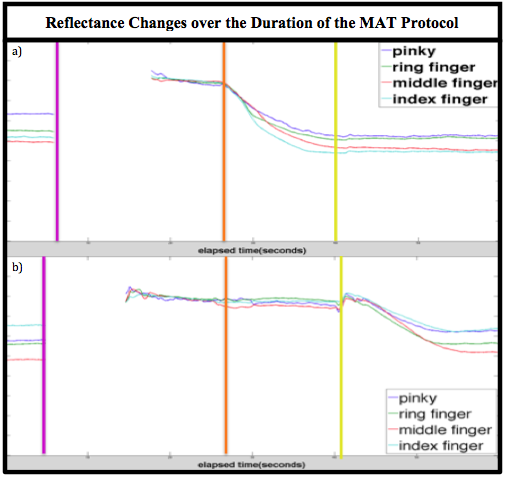 METHODSThe only non-invasive method for determination of the quality of blood flow in the hand is the modified allen’s test (MAT). The current techniques used in this test involve a high level of subjectivity and a low level of accuracy [3]. We improved this test by making the results quantitative, as well as focusing on specific regions of interest (ROI) in the hand. We developed an apparatus for the hand to be placed in, with a mounted research grade camera that would capture the duration of the test. The box was internally illuminated with optimized 740nm LEDs for detection of light intensity changes in the hand during the modified Allen’s test protocol. Our protocol was based upon removing blood from the hand using autonomous compressions, and recording the reperfusion of these vessels from a 1st artery release (radial or ulnar), followed by the 2nd artery release 15 seconds later. The camera recorded the intensity changes in the reflected radiation off the hand, which fluctuated as haemoglobin exited and re-entered the vessels in the hand.RESULTSPilot data from 10 hands (5 healthy individuals) showed significant variance in both the rate of filling and the time to return to baseline. Our quickest rate of filling was 24 times larger than the slowest rate. Our analyses of the graphs, as well as controlling various confounding variables during assessment, suggest that these results are physiological and reflect differences in micro-vascular and conduit collateral status.Figure 1. Normalized reflected radiation during the radial release MAT protocol in two separate hands. The vertical purple line is when compressions begin, the orange line is the 1st artery release (radial), and the yellow line is the 2nd artery release (ulnar). Slopes are surrogates for blood reperfusion.DISCUSSION AND CONCLUSIONSThis method reliably measures physiological differences in the collateral status of the human hand. These differences are shown in Figure 1, where two separate subjects have different arterial supply to the digits. In the future, we will be correlating hand collateral status with brain collateral status in stroke patients. If these correlations exist, a non-invasive pre-emptive tool would be made available to gain knowledge of brain collateral status before AIS occurs. REFERENCESFaber J, et al. J Cereb Blood Flow Metab. 30(5):923-934, 2010.Menon BK, et al. Modi J. 32:1640-45, 2011.Unlu Y, et al. Eur J Cardiothorac Surg. 33(4):754-755, 2008.